 РЕСПУБЛИКА ДАГЕСТАНСОБРАНИЕ ДЕПУТАТОВ  МР «ДЕРБЕНТСКИЙ   РАЙОН».Дербент, ул.Гагарина, 23     _________________________________________________  " 31 "июля   2018г.                                                                                    № 16/10РЕШЕНИЕОб утверждении квалификационных требований для замещения должностей муниципальной службы в органах местного самоуправления муниципального района «Дербентский район».В целях приведения в соответствиес Законом Республики Дагестан от 11 марта 2008 г. N 9 "О муниципальной службе в Республике Дагестан", Законом Республики Дагестан от 05.03.2018г. № 12 "О внесении изменений в статью 10 Закона Республики Дагестан "О государственной гражданской службе Республики Дагестан" и статью 9 Закона Республики Дагестан "О муниципальной службе в Республике Дагестан", квалификационных требований для замещения должностей муниципальной службы в органах местного самоуправления МР «Дербентский район»,Собрание депутатов муниципального района «Дербентский район»                                                     РЕШИЛО:1. Утвердить прилагаемые «Квалификационные требования  для замещения должностей муниципальной службы в органах местного самоуправления МР «Дербентский район».2. Признать утратившими силу: – Решение 11-й сессии Собрания депутатов муниципального района «Дербентский район» от 13.08.2008г. № 11/3 «Об утверждении квалификационных требований для замещения должностей муниципальной службы в МО «Дербентский район»;– Решение Собрания депутатов муниципального района «Дербентский район» от21.05.2012г. № 17/2 «О внесении изменений  в решение 11-й сессии Собрания депутатов муниципального района «Дербентский район» от 13.08.2008г. № 11/3».3. Рекомендовать главам городских и сельских поселений Дербентского района пересмотреть утвержденные ими квалификационные требования для замещения должностей муниципальной службы в органах местного самоуправления  поселений, на соответствие действующему законодательству в сфере муниципальной службы.4. Настоящее Решение  подлежит опубликованию  в газете «Дербентские известия» и на официальном сайте администрации МР «Дербентский район».Председатель Собрания депутатов   МР «Дербентский район»                                                       М.А.СемедовУТВЕРЖДЕНЫРешением Собрания депутатов                                                                     МР «Дербентский район»от «31»июля 2018г. №16/10Квалификационные требования для замещения должностей муниципальной службы в органах местного самоуправления  муниципального района«Дербентский район»1. Для замещения должностей муниципальной службы  в органах местного самоуправления муниципального района «Дербентский район» квалификационные требования предъявляются к уровню профессионального образования, стажу муниципальной службы (государственной службы) или стажу работы по специальности, профессиональным знаниям и навыкам, необходимым для исполнения должностных обязанностей.2.В число квалификационных требований к должностям муниципальной службы входит наличие высшего профессионального образования, за исключением младшей группы должностей, для замещения которых достаточно наличие среднего профессионального образования, соответствующего направлению деятельности.3.К стажу муниципальной службы или стажу работы по специальности, направлению подготовки для муниципальных служащих устанавливаются дифференцированно по группам должностей муниципальной службы следующие  квалификационные требования:1) высшие должности муниципальной службы - не менее четырех лет стажа муниципальной службы или стажа работы по специальности, направлению подготовки;2) главные должности муниципальной службы - не менее двух лет стажа муниципальной службы или стажа работы по специальности, направлению подготовки;3) ведущие, старшие и младшие должности муниципальной службы - без предъявления требований к стажу.4.Общими квалификационными требованиями к профессиональным знаниям муниципальных служащих, замещающих должности муниципальной службы всех групп должностей, являются:1) знание Конституции Российской Федерации, федеральных законов и иных нормативных правовых актов Российской Федерации, Конституции Республики Дагестан, Законов Республики Дагестан и иных нормативных правовых актов Республики Дагестан, Устава МР «Дербентский район» и иных нормативных правовых актов МР «Дербентский район», соответствующих направлениям деятельности органа местного самоуправления применительно к исполнению должностных обязанностей муниципальным служащим;2) знание законодательства о муниципальной службе Российской Федерации, законодательства о муниципальной службе Республики Дагестан;3)знание нормативных правовых актов, регламентирующих служебную деятельность; 4) специальные профессиональные знания, необходимые для исполнения должностных обязанностей; 5) знание правил деловой этики;6) знание основ делопроизводства(регламент, инструкция по делопроизводству, правила внутреннего трудового распорядка и другие);7) знание основных обязанностей муниципального служащего, своих должностных обязанностей в соответствии с должностной инструкцией, ограничений и запретов, связанных с муниципальной службой, требований к поведению муниципального служащего.5.Общими квалификационными требованиями к профессиональным навыкам муниципальных служащих, замещающих должности муниципальной службы всех групп должностей, являются навыки:1) работы с современными информационными технологиями, информационными системами, оргтехникой и средствами коммуникации;2) работы с документами (составление, оформление, анализ, ведение и хранение документации и иные практические навыки работы с документами);3) организации личного труда и эффективного планирования рабочего времени;4) делового и профессионального общения.6.К муниципальным служащим, замещающим должности высшей и главной групп должностей муниципальной службы, предъявляются следующие требования к профессиональным знаниям:1) знание основ муниципального управления; передового отечественного и зарубежного опыта в установленной сфере; методов управления коллективом; структуры и полномочий органов местного самоуправления;2)знание основ права, экономики, организации труда, производства и управления в условиях рыночных отношений, основ управления персоналом, социально-политических аспектов развития общества, порядка подготовки и принятия муниципальных правовых актов;3) наличие навыков стратегического планирования и прогнозирования последствий принимаемых решений, разработки программных документов, муниципальных нормативных правовых актов по профилю деятельности, аналитической работы, системного подхода в решении задач, принятия управленческого решения и осуществления контроля, ведения деловых переговоров, публичных выступлений, взаимодействия со средствами массовой информации, организации и проведения заседаний, совещаний и других форм коллективного обсуждения, разрешения конфликтов, владения приемами межличностных отношений и мотивации подчиненных, формирования эффективного взаимодействия в коллективе, организации деятельности подчиненных подразделений и лиц по выполнению планов, делегирования полномочий подчиненным, постановки перед подчиненными достижимых задач.7.К муниципальным служащим, замещающим должности муниципальной службы старшей группы, предъявляются следующие квалификационные требования:1) знание основ права и экономики, порядка подготовки и принятия муниципальных правовых актов, основ информационного и документационного обеспечения деятельности органа местного самоуправления и структурных подразделений органа местного самоуправления;2) наличие навыков подготовки аналитического материала, нормотворческой деятельности, системного подхода в решении задач, консультирования, разработки предложений по направлению деятельности для последующего принятия управленческих решений, организационной работы, подготовки и проведения мероприятий в соответствующей сфере деятельности, экспертной работы по профилю деятельности, подготовки проектов муниципальных правовых актов по направлению деятельности, составления и исполнения перспективных и текущих планов, организации работы по взаимосвязи с другими структурными подразделениями органа местного самоуправления муниципального образования и органами местного самоуправления муниципального образования.8. К муниципальным служащим, замещающим должности муниципальной службы младшей группы, предъявляются следующие квалификационные требования:знание задач и функций, стоящих перед органом местного самоуправления, порядка подготовки и принятия муниципальных правовых актов, основ информационного и документационного обеспечения деятельности органа местного самоуправления и структурных подразделений органа местного самоуправления;2) наличие навыков ведения служебного документооборота, исполнения служебных документов, систематизации и подготовки информационных материалов по профилю деятельности, проектов документов, формирования и ведения автоматизированных информационно-справочных банков данных, технического обеспечения деятельности структурного подразделения (машинописные, копировальные работы, заполнение заявок), выполнения четко регламентированных технологических процессов.9.Для лиц, имеющих дипломы специалиста или магистра с отличием, в течение трех лет со дня выдачи диплома устанавливаются квалификационные требования к стажу муниципальной службы или стажу работы по специальности, направлению подготовки для замещения главных должностей муниципальной службы - не менее одного года стажа муниципальной службы или стажа работы по специальности, направлению подготовки.10.В случае, если лицо назначается на должность главы местной администрации муниципального района - Уставом муниципального района  и Законами Республики Дагестан могут быть установлены дополнительные требования к кандидатам на должность главы местной администрации.И.о. главы муниципального района«Дербентский район»                                                        Ф.Ш.Шихиев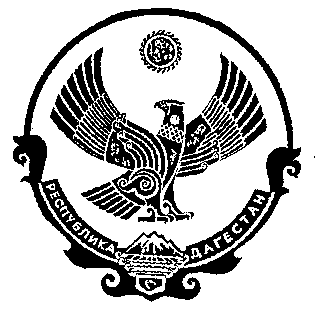 